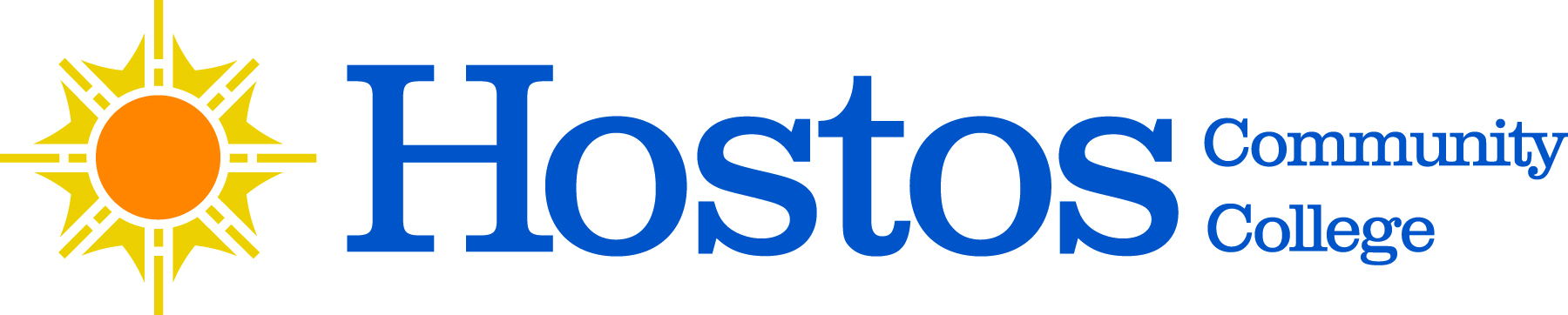 SENATE EXECUTIVE COMMITTEEZoom Online MeetingWednesday, December 13, 20233:30-5:00 pm AgendaCall to Order Approval of the SEC agendaApproval of SEC minutes for the November 8, 2023 meetingApproval of Senate minutes for the November 16, 2023 meetingChair’s Report Curriculum Items Prof. Christine HutchinsApproval of Senate agenda for the December 21, 2023 meetingNew Business & AnnouncementsAdjournment